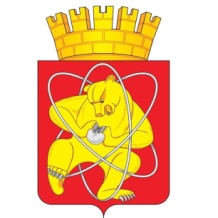 Муниципальное образование «Закрытое административно – территориальное образование  Железногорск Красноярского края»АДМИНИСТРАЦИЯ ЗАТО г. ЖЕЛЕЗНОГОРСКПОСТАНОВЛЕНИЕ12.08.2019                                                                                                                             1622г. ЖелезногорскО внесении изменений в постановление Администрации ЗАТО г. Железногорск  от 07.05.2014 N 891 "Об утверждении правил осуществления полномочий органом внутреннего муниципального финансового контроля по контролю в финансово-бюджетной сфере"В соответствии с Федеральным законом от 26.07.2019 N 199-ФЗ "О внесении изменений в Бюджетный кодекс Российской Федерации в части совершенствования государственного (муниципального) финансового контроля, внутреннего финансового контроля и внутреннего финансового аудита", Уставом ЗАТО Железногорск,ПОСТАНОВЛЯЮ:Внести в постановление Администрации ЗАТО г. Железногорск от  07.05.2014 N 891 "Об утверждении правил осуществления полномочий органом внутреннего муниципального финансового контроля по контролю в финансово-бюджетной сфере"  следующие изменения:В приложении № 1 «Правила осуществления полномочий органом внутреннего муниципального финансового контроля по контролю в финансово-бюджетной сфере»:1.1.1. В пункте 1.7:в абзаце втором  слова "главные администраторы (администраторы) доходов бюджета, главные администраторы (администраторы) источников финансирования дефицита бюджета" заменить словами "главные администраторы (администраторы) доходов бюджета ЗАТО Железногорск, главные администраторы (администраторы) источников финансирования дефицита бюджета ЗАТО Железногорск";абзац третий признать утратившим силу;абзац седьмой изложить в следующей редакции:"юридические лица (за исключением муниципальных учреждений, муниципальных унитарных предприятий,  хозяйственных товариществ и обществ с участием публично-правовых образований в их уставных (складочных) капиталах, а также коммерческих организаций с долей (вкладом) таких товариществ и обществ в их уставных (складочных) капиталах), индивидуальные предприниматели, физические лица, являющиеся:";дополнить новыми абзацами восьмым и девятым следующего содержания:"юридическими и физическими лицами, индивидуальными предпринимателями, получающими средства из бюджета ЗАТО Железногорск на основании договоров (соглашений) о предоставлении средств из бюджета ЗАТО Железногорск и (или) муниципальных контрактов, кредиты, обеспеченные муниципальными гарантиями;исполнителями (поставщиками, подрядчиками) по договорам (соглашениям), заключенным в целях исполнения договоров (соглашений) о предоставлении средств из бюджета ЗАТО Железногорск и (или) муниципальных контрактов, которым в соответствии с федеральными законами открыты лицевые счета в Федеральном казначействе,;";абзацы восьмой – девятый считать соответственно абзацами десятым - одиннадцатым;абзац одиннадцатый исключить.1.1.2. Подпункт в) пункта 1.10  изложить в следующей редакции:в) назначается (организуется) проведение экспертиз, необходимых для проведения проверок, ревизий и обследований;2. Управлению делами Администрации ЗАТО г. Железногорск                    (Е.В. Андросова) довести настоящее постановление до сведения населения через газету «Город и горожане».3.  Отделу общественных связей Администрации ЗАТО г. Железногорск (И.С. Пикалова) разместить настоящее постановление на официальном сайте муниципального образования «Закрытое административно-территориальное образование Железногорск Красноярского края» в информационно-телекоммуникационной сети «Интернет».4.  Контроль над исполнением настоящего постановления возложить на первого заместителя Главы ЗАТО г. Железногорск по стратегическому планированию, экономическому развитию и финансам С.Д. Проскурнина.5. Настоящеe Постановление вступает в силу со дня его официального опубликования.Глава ЗАТО г. Железногорск                                                              И.Г. Куксин         	                           